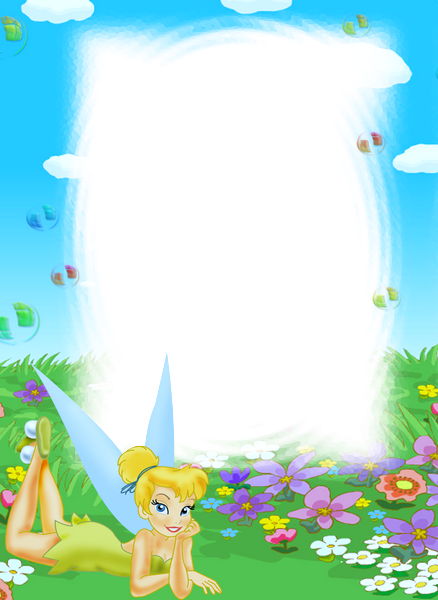 If you re happy and you know it clap your hands   (twice)If you re happy and you know it and you really want to show it If you re happy and you know it  clap your hands.If you re happy and you know it stamp your feet   (twice)If you re happy and you know it and you really want to show it If you re happy and you know it  stamp your feet.If you re happy and you know it turn around   (twice)If you re happy and you know it and you really want to show it If you re happy and you know it  turn around.If you re happy and you know it touch your head   (twice)If you re happy and you know it and you really want to show it If you re happy and you know it  touch your heads.If you re happy and you know it say hello (twice)If you re happy and you know it and you really want to show it If you re happy and you know it  say helloKonnichiwa      bonjour     privyat     ni hao    kalimera     jambo.